ПОЯСНЕНИЯ К ЧЕРТЕЖУ ОБЩЕГО ВИДА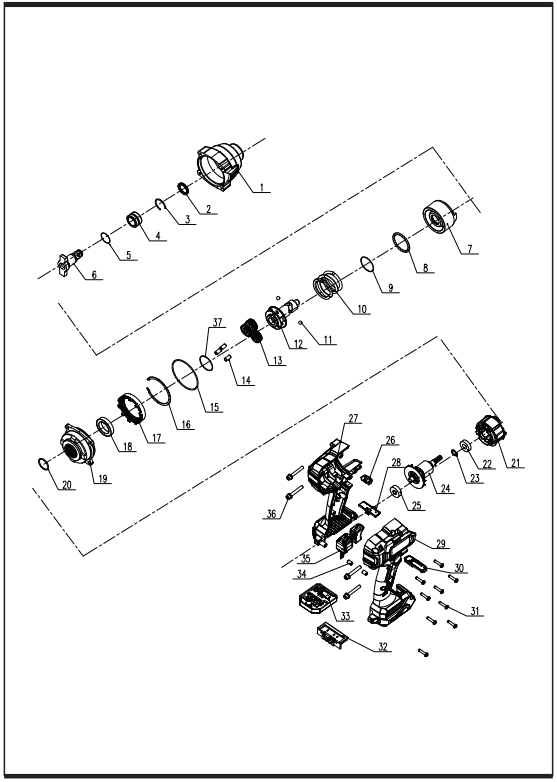 1Передняя крышка редуктора28Кнопка выключателя2Сальник 18x24x329Корпус (справа)3Стопорное кольцо шайбы вала30Панель настройки крутящего момента4Втулка шпинделя31Винт самонарезающий с полукруглой головкой и крестообразным шлицем STM4x185Шайба шпинделя (железная)32Гнездо аккумулятора6Ведущий конец33Печатная плата (PCBA, 20 В)7Ударный механизм34Резиновый штифт8Стальной шарик 435Выключатель (20 В)9Уплотнительное кольцо 33х42,6х1,236Винт с шестигранной головкой, плоской шайбой и пружинной шайбой10Пружина37Прокладка 25,5х31,5х0,811Стальной шарик 6,3512Передаточный вал13Планетарная передача14Штифт 6х11,715Уплотнительное кольцо (60х1,8)16Стопорное кольцо для отверстия 2917Внутренняя шестерня18Шариковый подшипник 608419Задняя крышка редуктора20Уплотнительное кольцо Teleflex21Статор пост. тока22Шариковый подшипник 6900-2RS(LFB)23Стопорное кольцо для вала24Ротор25Шариковый подшипник 608ZZ(LFB)26Светодиодный индикатор27Корпус двигателя